Document 1: 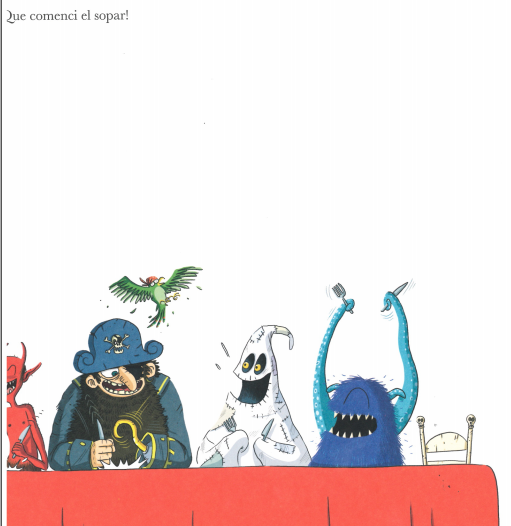 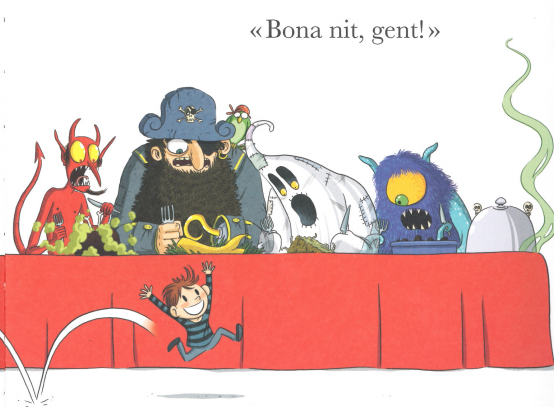 Document 2: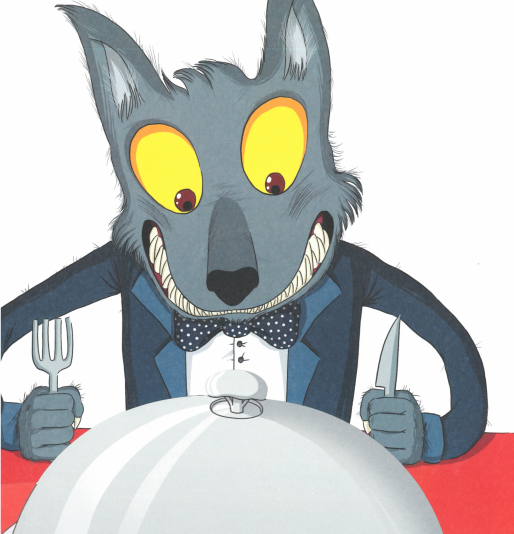 Un sopar de por (M. Martí i X. Salomó)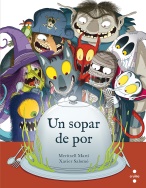 ACTIVITESConnaissances et compétences associées(BO 2015, Partie Français)Activités langagières  (Cadre européen, CECRL)Emission d’hypothèses couverture…Comprendre et s’exprimer à l’oral    Ecouter et comprendre des messages oraux ou des textes lus par un adulte.Dire pour être entendu et compris. Participer à des échanges dans des situations diversifiées.Adopter une attitude critique par rapport au langage produit.Domaines du socle : 1, 2, 3Production orale générale : Peut produire des expressions simples. (A1)Peut décrire ou présenter simplement par des phrases non articulées (A2)Compréhension orale : Peut comprendre une intervention si elle est lente et soigneusement articulée. (A1)Peut comprendre des mots porteurs de sens relatifs à des domaines immédiats. (A2)  Interaction orale : Peut interagir de façon simple répondre à des questions simples et en poser, réagir à des affirmations simples. (A1)Peut interagir avec une aisance raisonnable dans des situations bien structurées et courtes et faire face à des échanges simples. (A2)Comprensió : Text 1 : « El xef, Jean Col trinxat (…) cada monstre, és clar. »Activités sur le code : reconèixer paraules, descodificar-les… »« De què es tracta ? ». Copier les mots qui font référence à la restauration …Lire Identifier des mots de manière de plus en plus aisée.Comprendre un texte.Pratiquer différentes formes de lecture.Lire à voix haute.Contrôler sa compréhension.Domaines du socle : 1, 5EcrireCopier de manière experte.Domaine du socle : 1Compréhension de l’écrit :Peut se faire une idée du contenu d’un texte assez simple et reconnaître les mots et les expressions très courants. (A1)Peut identifier l’information pertinente et trouver un renseignement spécifique et prévisible dans des documents courants simples. (A2)Peut utiliser le sens général d’un énoncé court pour déduire du contexte le sens probable de mots. (A2)Interaction écrite et maîtrise de l’orthographe : Peut transmettre par écrit des renseignements.Peut copier des mots et des textes courts.  (A1)Peut écrire de brèves notes simples (A2)Escriptura: (exemples de situacions)« Saludem el xef » a completar..« Bon dia Xef, … »Glòbus d’idees : què pensen els personatges ? (doc 1)Fer la llista de les coses boniques  a preparar per un gran banquet o la llista dels colors de la pàgina.Completar aquest text (amb verbs i noms): « Per …………………. una bonica taula,Et cal primer ………………… el plat i la copa.Després te cal …………………. els  ganivets i les forquilles i les culleres ».EcrireCopier de manière experte.Produire des écrits : mise en œuvre d’une démarche de production de textes (guidée puis autonome).Réviser et améliorer ce que l’on a produit.Domaine du socle : 1Interaction écrite et maîtrise de l’orthographe : Peut transmettre par écrit des renseignements.Peut copier des mots et des textes courts.  (A1)Peut écrire de brèves notes simples (A2)Peut recopier des mots ou de courts énoncés et écrire avec une relative exactitude phonétique (mais pas forcément orthographique) des mots courts appartenant à son vocabulaire oral. (A2)Comprensió i escriptura: Text 2 : « Croquetes d’àvia (…) iogurt de cabra ecològic. »Escriu la llista de les històries amb llops que coneixes .Dibuixa (i escriu) el que se’n va a menjar el llop (doc 2 il.lustració).Descoberta del text : reconèixer paraules, i descodificació.Després d’haver identificat sobre la il.lustració els elements que es relacionen amb el conte de la « caputxeta vermella », o de la « cabra i els cabridets » ; copiar els mots del text que es relacionen també. Igual per l’ogre o la bruixa. Lire Identifier des mots de manière de plus en plus aisée.Comprendre un texte.Pratiquer différentes formes de lecture.Lire à voix haute.Contrôler sa compréhension.Domaines du socle : 1, 5EcrireCopier de manière experte.Produire des écrits : mise en œuvre d’une démarche de production de textes (guidée puis autonome).Réviser et améliorer ce que l’on a produit.Domaine du socle : 1Compréhension de l’écrit :Peut se faire une idée du contenu d’un texte assez simple et reconnaître les mots et les expressions très courants. (A1)Peut identifier l’information pertinente et trouver un renseignement spécifique et prévisible dans des documents courants simples. (A2)Peut utiliser le sens général d’un énoncé court pour déduire du contexte le sens probable de mots. (A2)Interaction écrite et maîtrise de l’orthographe : Peut transmettre par écrit des renseignements.Peut copier des mots et des textes courts.  (A1)Peut écrire de brèves notes simples (A2)Discutir sobre les lecturesA mesura de l’avançament de les situacions oferir   lectures magistrals de l’àlbum, discutir i porposar activitats d’escriptura (cf fitxer « Activitats d’escriptura pel cicle 2 »).Lire Comprendre un texte.Pratiquer différentes formes de lecture.Lire à voix haute.Contrôler sa compréhension.Domaine du socle : 1, 5Interaction orale : Peut interagir de façon simple répondre à des questions simples et en poser, réagir à des affirmations simples. (A1)Peut interagir avec une aisance raisonnable dans des situations bien structurées et courtes et faire face à des échanges simples. (A2)